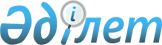 Павлодар ауданында 2020 жылға арналған мектепке дейінгі тәрбие мен оқытуға мемлекеттік білім беру тапсырысын, ата-ана төлемақысының мөлшерін бекіту туралыПавлодар облысы Павлодар аудандық әкімдігінің 2020 жылғы 28 шілдедегі № 246/7 қаулысы. Павлодар облысының Әділет департаментінде 2020 жылғы 4 тамызда № 6881 болып тіркелді
      Қазақстан Республикасының 2001 жылғы 23 қаңтардағы "Қазақстан Республикасындағы жергілікті мемлекеттік басқару және өзін-өзі басқару туралы" Заңының 31-бабы 2-тармағына, Қазақстан Республикасының 2007 жылғы 27 шілдедегі "Білім туралы" Заңының 6-бабы 4-тармағының 8-1) тармақшасына сәйкес Павлодар ауданының әкімдігі ҚАУЛЫ ЕТЕДІ:
      1. Павлодар ауданында 2020 жылға арналған мектепке дейінгі тәрбие мен оқытуға мемлекеттік білім беру тапсырысы, ата-ана төлемақысының мөлшері осы қаулының қосымшасына сәйкес бекітілсін.
      2. Осы қаулының орындалуын бақылау Павлодар ауданы әкімінің әлеуметтік мәселелер жөніндегі орынбасарына жүктелсін.
      3. Осы қаулы алғашқы ресми жарияланған күнінен кейін күнтізбелік он күн өткен соң қолданысқа енгізіледі. Павлодар ауданында 2020 жылға арналған мектепке
дейінгі тәрбие мен оқытуға мемлекеттік білім беру
тапсырысын, ата-ана төлемақысының мөлшері
					© 2012. Қазақстан Республикасы Әділет министрлігінің «Қазақстан Республикасының Заңнама және құқықтық ақпарат институты» ШЖҚ РМК
				
      Павлодар ауданының әкімі

Ж. Шугаев
Павлодар ауданы әкімдігінің
2020 жылғы 28 шілдесі № 246/7
қаулысына қосымша
Р/с №
Мектепке дейінгі тәрбие мен оқыту ұйымдарының атауы
Мектепке дейінгі тәрбие мен оқыту ұйымдарындағы тәрбиеленушілердің саны
Бір тәрбиеленушіге айына шығындардың орташа құны, теңге
Мектепке дейінгі ұйымдарда ата-ананың айлық төлемақысының мөлшері, теңге
1
2
3
4
5
1
"Павлодар ауданы Кемеңгер ауылдық округі әкімі аппаратының "Аяла" сәбилер бақшасы" мемлекеттік қазыналық коммуналдық кәсіпорны
120,

соның ішінде:

80 

(жергілікті бюджет)

40

 (республикалық бюджет)
61620

18990
1 жастан 3 жасқа дейін - 7500

3 жастан 6 жасқа дейін - 9400
2
"Павлодар ауданы әкімдігі Павлодар ауданы Черноярка ауылдық округі әкімі аппаратының "Новочерноярка ауылының "Балапан" сәбилер-бақшасы" мемлекеттік қазыналық коммуналдық кәсіпорны
100

(республикалық бюджет)
41842
1 жастан 3 жасқа дейін – 7600

3 жастан 6 жасқа дейін - 8400
3
Павлодар ауданы әкімдігі Павлодар ауданы Рождественка ауылдық округі әкімі аппаратының "Розовка сәбилер бақшасы" мемлекеттік қазыналық коммуналдық кәсіпорны
100

 (жергілікті бюджет)
36597
1 жастан 3 жасқа дейін - 7000

3 жастан 6 жасқа дейін - 8000
4
Павлодар ауданы әкімдігі Павлодар ауданы Григорьевка ауылдық округі әкімі аппаратының "Балбөбек" сәбилер бақшасы" мемлекеттік қазыналық коммуналдық кәсіпорны
60,

соның ішінде:

53 

(жергілікті бюджет)

7

 (республикалық бюджет)
43004

43004
1 жастан 3 жасқа дейін – 7000

3 жастан 5 жасқа дейін - 7500
5
Павлодар ауданы әкімдігі Павлодар ауданы Заря ауылдық округі әкімі аппаратының "Еркежан" Заря сәбилер бақшасы" мемлекеттік қазыналық коммуналдық кәсіпорыны
55

(жергілікті бюджет)
25776
1 жастан 3 жасқа дейін - 6500

3 жастан 6 жасқа дейін - 7500
6
Павлодар ауданы әкімдігі Павлодар ауданы Кеңес ауылдық округі әкімі аппаратының "Ямышев сәбилер бақшасы" мемлекеттік қазыналық коммуналдық кәсіпорны
60

(республикалық бюджет)
41118
1 жастан 3 жасқа дейін - 8000

3 жастан 5 жасқа дейін - 9000
7
Павлодар ауданы әкімдігі Павлодар ауданы Мичурин ауылдық округі әкімі аппаратының "Мичурин балалар бақшасы" мемлекеттік қазыналық коммуналдық кәсіпорны
75

(республикалық бюджет)
28191
1 жастан 3 жасқа дейін - 7800

3 жастан 6 жасқа дейін - 8200
8
Павлодар ауданы әкімдігі Павлодар ауданы Ольгинка ауылы әкімі аппаратының "Ольгинка сәбилер бақшасы" мемлекеттік қазыналық коммуналдық кәсіпорны
25

(жергілікті бюджет)
48803
1 жастан 3 жасқа дейін - 8200

3 жастан 6 жасқа дейін -

9700
9
Павлодар ауданы әкімдігі Павлодар ауданы Чернорецк ауылдық округі әкімі аппаратының "Ақ бота" сәбилер бақшасы" мемлекеттік қазыналық коммуналдық кәсіпорын
60

(республикалық бюджет)
45205
1 жастан 3 жасқа дейін – 7500

3 жастан 6 жасқа дейін - 8000
10
"Павлодар ауданының Григорьевка негізгі жалпы білім беру мектебі" мемлекеттік мекемесі (шағын орталық)
26

(республикалық бюджет)
16400
2 жастан 3 жасқа дейін - 6500

3 жастан 6 жасқа дейін - 7000
11
"Павлодар ауданының Кеңес негізгі жалпы білім беру мектебі" мемлекеттік мекемесі (шағын орталық)
16

(республикалық бюджет)
17061
2 жастан 3 жасқа дейін - 8000

3 жастан 5 жасқа дейін -8500
12
"Павлодар ауданының Богдановка негізгі жалпы білім беру мектебі" мемлекеттік мекемесі (шағын орталық)
16

(республикалық бюджет)
11640
3 жастан 6 жасқа дейін -7000
13
"Павлодар ауданының Достық негізгі жалпы білім беру мектебі" мемлекеттік мекемесі (шағын орталық)
15

(жергілікті бюджет)
28305
3 жастан 6 жасқа дейін - 7000
14
"Павлодар ауданының Ефремовка орта жалпы білім беру мектебі" мемлекеттік мекемесі (шағын орталық)
47,

соның ішінде:

16 

(жергілікті бюджет)

31 

(республикалық бюджет)
9798

28167
2 жастан 3 жасқа дейін - 7500

3 жастан 6 жасқа дейін - 8500
15
"Павлодар ауданының Заңғар орта жалпы білім беру мектебі" мемлекеттік мекемесі (шағын орталық)
24

(жергілікті бюджет)
45736
3 жастан 5 жасқа дейін -7000
16
"Павлодар ауданының Маралды негізгі жалпы білім беру мектебі" мемлекеттік мекемесі (шағын орталық)
15

(жергілікті бюджет)
29250
2 жастан 3 жасқа дейін – 7000

3 жастан 5 жасқа дейін - 7400
17
"Павлодар ауданының № 2 Чернорецк орта жалпы білім беру мектебі" мемлекеттік мекемесі (шағын орталық)
27

(республикалық бюджет)
26821
3 жастан 6 жасқа дейін -6400
18
"Павлодар ауданының Ямышев орта жалпы білім беру мектебі" мемлекеттік мекемесі (шағын орталық)
32

(жергілікті бюджет)
20086
3 жастан 6 жасқа дейін -5000
19
"Павлодар ауданының Преснов орта жалпы білім беру мектебі" мемлекеттік мекемесі (шағын орталық)
29, соның ішінде:

13 (республикалық бюджет)

16 (жергілікті бюджет)
5705

28932
3 жастан 6 жасқа дейін -7000
20
"Павлодар ауданының Рождественка орта жалпы білім беру мектебі" мемлекеттік мекемесі (шағын орталық)
30

(жергілікті бюджет)
19039
2 жастан 3 жасқа дейін - 7000

3 жастан 5 жасқа дейін -7500
21
"Павлодар ауданының Шақат орта жалпы білім беру мектебі" мемлекеттік мекемесі (шағын орталық)
38, соның ішінде:

28

 (республикалық бюджет)

 10 

(жергілікті бюджет)
24342

29954
2 жастан 3 жасқа дейін - 8500

3 жастан 6 жасқа дейін -

9000
22
"Павлодар ауданының Қаракөл бастауыш мектебі" мемлекеттік мекемесі (шағын орталық)
8

(республикалық бюджет)
28593
3 жастан 5 жасқа дейін -7000
23
"Павлодар ауданының Қаратоғай бастауыш мектебі" мемлекеттік мекемесі (шағын орталық)
8

(жергілікті бюджет)
27864
3 жастан 5 жасқа дейін -5500
24
"Павлодар ауданының Заря орта жалпы білім беру мектебі" мемлекеттік мекемесі (шағын орталық)
19

(жергілікті бюджет)
39682
3 жастан 6 жасқа дейін -6500
25
"Павлодар ауданының Жамбыл бастауыш мектебі" мемлекеттік мекемесі (шағын орталық)
8

(республикалық бюджет)
38854
3 жастан 6 жасқа дейін - 6000
26
"Павлодар ауданының Луганск орта жалпы білім беру мектебі" мемлекеттік мекемесі (шағын орталық)
29

(жергілікті бюджет)
24727
-
27
"Павлодар ауданының Черноярка орта жалпы білім беру мектебі" мемлекеттік мекемесі (шағын орталық)
9

(республикалық бюджет)
7954
-
28
"Павлодар ауданының Сычев негізгі жалпы білім беру мектебі" мемлекеттік мекемесі (шағын орталық)
12

(республикалық бюджет)
12847
-
29
"Павлодар ауданының Духовницк бастауыш мектебі" мемлекеттік мекемесі (шағын орталық)
4

(жергілікті бюджет)
11979
-
30
"Павлодар ауданының Коряковка бастауыш мектебі" мемлекеттік мекемесі (шағын орталық)
6

(республикалық бюджет)
7306
-